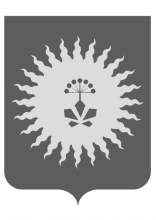 АДМИНИСТРАЦИЯ АНУЧИНСКОГО МУНИЦИПАЛЬНОГО РАЙОНАП О С Т А Н О В Л Е Н И Е   Об утверждении порядка представления сведений лицом,замещающим   муниципальную должность      и должность муниципальной службыв администрации Анучинского муниципального района, о своих расходах, а также о расходах своих супруги (супруга) и несовершеннолетних детей и осуществления контроля за соответствием расходов указанного лица, расходов его супруги (супруга) и несовершеннолетних детей их доходамВ соответствии с федеральными законами от 3 декабря 2012 г. № 230-ФЗ «О контроле за соответствием расходов лиц, замещающих государственные должности, и иных лиц их доходам», от 25 декабря 2008 г. № 273-ФЗ «О противодействии коррупции», Указа Президента РФ от 23.06.14г. №460 «Об утверждении формы справки о доходах, расходах, об имуществе и обязательствах имущественного характера и внесении изменений в некоторые акты президента Российской федерации», Закона Приморского края от 4 июня 2007 года № 82-КЗ «О муниципальной службе в Приморском крае», постановления Губернатора Приморского края от 26 июля 2013г. №77-пг «Об утверждении порядка представления сведений лицом, замещающим государственную должность приморского края, муниципальную должность в приморском крае, должность государственной гражданской службы приморского края и должность муниципальной службы в приморском крае, о своих расходах, а также о расходах своих супруги (супруга) и несовершеннолетних детей и осуществления контроля за соответствием расходов указанного лица, расходов его супруги (супруга) и несовершеннолетних детей их доходам», решения Думы Анучинского муниципального района от 18марта 15г. № 619-НПА «О Положении "О представлении сведений о доходах, об имуществе и обязательствах  имущественного характера гражданами, претендующими на замещение муниципальных должностей, должностей муниципальной службы, и лицами, замещающими муниципальные должности и муниципальными служащими Анучинского муниципального района  на основании Устава Анучинского муниципального района, администрация Анучинского муниципального районаПОСТАНОВЛЯЕТ:      1. Считать утратившим силу постановление администрации Анучинского муниципального района от 30.06.14г. №319-НПА «Об утверждении порядка представления сведений лицом, замещающим  муниципальную должность на постоянной основе   и должность муниципальной службы в администрации Анучинского муниципального района, о своих расходах, а также о расходах своих супруги (супруга) и несовершеннолетних детей и осуществления контроля за соответствием расходов указанного лица, расходов его супруги (супруга) и несовершеннолетних детей их доходам».       2. Утвердить Порядок представления сведений лицом, замещающим  муниципальную должность   и должность муниципальной службы в администрации Анучинского муниципального района, о своих расходах, а также о расходах своих супруги (супруга) и несовершеннолетних детей и осуществления контроля за соответствием расходов указанного лица, расходов его супруги (супруга) и несовершеннолетних детей их доходам  (прилагается).3. Общему отделу администрации Анучинского муниципального района опубликовать настоящее постановление в СМИ и разместить на официальном сайте администрации Анучинского муниципального района. Глава Анучинского  муниципального района                                              С.А.ПонуровскийУтвержденпостановлениемадминистрации Анучинского муниципального районаот __________№____Порядок представления сведений лицом,замещающим  муниципальную должность  и должность муниципальной службы в администрации Анучинского муниципального района, о своихрасходах, а также о расходах своих супруги (супруга)и несовершеннолетних детей и осуществления контроляза соответствием расходов указанного лица, расходовего супруги (супруга) и несовершеннолетних детей их доходам1. Настоящий Порядок в соответствии с федеральными законами от 25 декабря 2008 г. № 273-ФЗ «О противодействии коррупции», от 3 декабря 2012 г. №230-ФЗ «О контроле за соответствием расходов лиц, замещающих государственные должности, и иных лиц их доходам» определяет порядок представления сведений лицом, замещающим муниципальную должность и должность муниципальной службы в администрации Анучинского муниципального района  в перечни должностей муниципальной службы, утвержденный Решением Думы Анучинского муниципального района от 29.07.2015г. №660-НПА «Об утверждении  Перечня должностей муниципальной службыв органах местного самоуправления Анучинского  муниципального  района, при поступлении на которые граждане, претендующие на замещение должностей муниципальной службы обязаны предоставлять  сведения  о своих доходах,    об имуществе и обязательствах имущественного характера, а также сведения о доходах, об имуществе и обязательствах имущественного характера своих супруги (супруга) и  несовершеннолетних детей, и    при замещении которых муниципальные служащие обязаны предоставлять сведения о своих доходах,  расходах, об имуществе и обязательствах имущественного характера, а также сведения о доходах, об имуществе и обязательствах имущественного характера своих супруги (супруга) и  несовершеннолетних детей.2. На основании статьи 8.1 Федерального закона от 25 декабря 2008г.  № 273-ФЗ «О противодействии коррупции», Федерального закона от 3 декабря 2012 г. № 230-ФЗ «О контроле за соответствием расходов лиц, замещающих государственные должности, и иных лиц их доходам» сведения о своих расходах, а также о расходах своих супруги (супруга) и несовершеннолетних детей по каждой сделке по приобретению земельного участка, другого объекта недвижимости, транспортного средства, ценных бумаг, акций (долей участия, паев в уставных (складочных) капиталах организаций), совершенной им, его супругой (супругом) и (или) несовершеннолетними детьми в течение календарного года, предшествующего году представления сведений (далее - отчетный период), если общая сумма таких сделок превышает общий доход данного лица и его супруги (супруга) за три последних года, предшествующие отчетному периоду, и об источниках получения средств, за счет которых совершены эти сделки (далее - сведения о расходах), предоставляются: а) в общий отдел администрации Анучинского муниципального района - кадровую службу  (специалисту, ответственному за ведение кадрового учета) (далее - кадровая служба) - лицами, замещающими муниципальные должности   и муниципальными служащими, замещающими должности муниципальной в администрации Анучинского муниципального района (далее- администрация района).3. Сведения о расходах лицами, указанными в пункте 1 настоящего Порядка, представляются в порядке и сроки, установленные нормативными правовыми актами для представления сведений о доходах, об имуществе и обязательствах имущественного характера, с учетом особенностей, установленных Федеральным законом от 3 декабря 2012 г. № 230-ФЗ «О контроле за соответствием расходов лиц, замещающих государственные должности, и иных лиц их доходам».Сведения о расходах, предусмотренные федеральными законами от 25 декабря 2008 г. № 273-ФЗ «О противодействии коррупции», от 3 декабря 2012 г. № 230-ФЗ «О контроле за соответствием расходов лиц, замещающих государственные должности, и иных лиц их доходам», отражаются в соответствующем разделе справки о доходах, расходах, об имуществе и обязательствах имущественного характера, форма которой утверждена Указом Президента Российской Федерации от 23 июня 2014 года N 460.5. На основании статьи 5 Федерального закона от 3 декабря 2012г. № 230-ФЗ «О контроле за соответствием расходов лиц, замещающих государственные должности, и иных лиц их доходам» Глава Анучинского муниципального района либо уполномоченное им должностное лицо принимает решение об осуществлении контроля за расходами лица, замещающего должность, указанную в пункте 1 настоящего Порядка, а также за расходами его супруги (супруга) и несовершеннолетних детей.Решение об осуществлении контроля за расходами лица, указанного в пункте 1 настоящего Порядка, принимается в отношении каждого лица и оформляется в письменной форме.Основанием для принятия решения об осуществлении контроля за расходами лица, указанного в пункте 1 настоящего Порядка, служит письменно оформленная информация, предоставленная в порядке, установленном частями 1 - 3 статьи 4 Федерального закона от 3 декабря 2012 г. № 230-ФЗ «О контроле за соответствием расходов лиц, замещающих государственные должности, и иных лиц их доходам».6. На основании статьи 6 Федерального закона от 3 декабря 2012 г. № 230-ФЗ «О контроле за соответствием расходов лиц, замещающих государственные должности, и иных лиц их доходам» общий отдел администрации Анучинского муниципального района (кадровая служба) по решению Главы Анучинского муниципального района или уполномоченного им должностного лица осуществляет контроль за расходами лица, замещающего   муниципальную должность администрации района, указанные в пункте 1 настоящего Порядка, контроль за расходами муниципального служащего, замещающего должность муниципальной службы в Приморском крае, указанную в пункте 1 настоящего Порядка, иного лица, указанного в пункте 1 настоящего Порядка, а также за расходами его супруги (супруга) и несовершеннолетних детей.Общий отдел администрации Анучинского муниципального района (кадровая служба), осуществляющий контроль за расходами лица, указанного в пункте 1 настоящего Порядка, уведомляют в письменной форме о принятом решении лицо, в отношении которого принято решение об осуществлении контроля за его расходами либо расходами его супруги (супруга) и несовершеннолетних детей.В уведомлении лица о принятом решении об осуществлении контроля за расходами должна содержаться информация о порядке представления и проверки достоверности и полноты этих сведений.Уведомление лица о принятом решении об осуществлении контроля за расходами, проведение с ним беседы осуществляются в сроки, установленные частью 1 статьи 7 Федерального закона от 3 декабря 2012 г. № 230-ФЗ «О контроле за соответствием расходов лиц, замещающих государственные должности, и иных лиц их доходам».Сроки проведения беседы с лицом, в отношении которого принято решение об осуществлении контроля за его расходами либо расходами его супруги (супруга) и несовершеннолетних детей, определяются в соответствии с частью 1 статьи 7 Федерального закона от 3 декабря 2012г. №230-ФЗ «О контроле за соответствием расходов лиц, замещающих государственные должности, и иных лиц их доходам».Период отстранения лица от замещаемой должности определяется, исходя из сроков, установленных частью 3 статьи 9 Федерального закона от 3 декабря 2012 г. № 230-ФЗ «О контроле за соответствием расходов лиц, замещающих государственные должности, и иных лиц их доходам».6.1. Глава Анучинского муниципального района, в кадровую службу которого лица, указанные в подпункте «а» пункта 2 настоящего Порядка, представляют сведения о доходах, расходах, об имуществе и обязательствах имущественного характера, а также лицо,  замещающее муниципальную должность в администрации района , при выявлении предусмотренных статьей 4 Федерального закона от 3 декабря 2012 г. № 230-ФЗ «О контроле за соответствием расходов лиц, замещающих государственные должности, и иных лиц их доходам» оснований для осуществления мер по контролю за расходами обязан  направить Губернатору Приморского края в 10-дневный срок с момента их выявления предложения о принятии решения об осуществлении контроля за расходами.       7. Сведения об источниках получения средств, за счет которых совершены сделки (совершена сделка) по приобретению земельного участка, другого объекта недвижимости, транспортного средства, ценных бумаг, акций (долей участия, паев в уставных (складочных) капиталах организаций), если общая сумма таких сделок превышает общий доход лица, замещающего (занимающего) одну из должностей, указанных в пункте 1 настоящего Порядка, и его супруги (супруга) за три последних года, предшествующие отчетному периоду, размещаются информационно-телекоммуникационной сети Интернет - официальном сайте администрации Анучинского муниципального района и предоставляются для опубликования средствам массовой информации в порядке, определяемом нормативными правовыми актами Президента Российской Федерации, Губернатора Приморского края, постановлениями администрации Анучинского муниципального района с соблюдением законодательства Российской Федерации о государственной тайне и о защите персональных данных.8. При осуществлении контроля за расходами проверка достоверности и полноты сведений о расходах по каждой сделке по приобретению земельного участка, другого объекта недвижимости, транспортного средства, ценных бумаг, акций (долей участия, паев в уставных (складочных) капиталах организаций) и об источниках получения средств, за счет которых совершена сделка, осуществляется в соответствии с Федеральным законом от 3 декабря 2012 г. № 230-ФЗ «О контроле за соответствием расходов лиц, замещающих государственные должности, и иных лиц их доходам», в порядке, предусмотренном постановлением администрации Анучинского муниципального района от 11июня 2013г. №291 «Об утверждении положения о проверке достоверности и полноты сведений о доходах, об имуществе и обязательствах имущественного характера, представляемых гражданами, претендующими на замещение должностей муниципальной службы, муниципальными служащими, замещающими указанные должности, достоверности и полноты сведений, представляемых гражданами при поступлении на муниципальную службу в соответствии с нормативными правовыми актами Российской Федерации, соблюдения муниципальными служащими ограничений и запретов, требований о предотвращении или об урегулировании конфликта интересов, исполнения ими обязанностей, установленных в целях противодействия коррупции» и от11 апреля 2011г. №107 «О проверке достоверности и полноты сведений, представляемых гражданами, претендующими на замещение должностей муниципальной службы администрации  Анучинского  муниципального  района, и муниципальными  служащими  администрации  Анучинского  муниципального  района, и соблюдения муниципальными  служащими  администрации  Анучинского  муниципального  района   требований к служебному поведению решения Думы Анучинского муниципального района от 03 октября 2012г. №292 «О представлении лицами, замещающими муниципальные должности, замещаемые на постоянной основе, сведений о доходах, об имуществе и обязательствах  имущественного характера», и принимаемыми в соответствии с ними муниципальными правовыми актами.Доклад о результатах проверки достоверности и полноты сведений о расходах приобщается к личному делу лица, в отношении которого проведена данная проверка.9. Сведения, предусмотренные пунктом 1 части 4 статьи 4 Федерального закона от 3 декабря 2012 г. № 230-ФЗ «О контроле за соответствием расходов лиц, замещающих государственные должности, и иных лиц их доходам», представляются в течение 15 рабочих дней с даты их истребования.10. Лицо, принявшее решение об осуществлении контроля за расходами лица, замещающего должность, указанную в пункте 1 настоящего Порядка, а также за расходами его супруги (супруга) и несовершеннолетних детей, может предложить соответствующей комиссии по соблюдению требований к служебному поведению и урегулированию конфликта интересов  в администрации Анучинского муниципального района, для контроля за достоверностью сведений о доходах, расходах, об имуществе и обязательствах имущественного характера, представляемых лицами, замещающими муниципальные должности,   рассмотреть результаты, полученные в ходе осуществления контроля за расходами, на ее заседании.       11. Общий отдел администрации Анучинского муниципального района (кадровая служба), осуществляющий контроль за расходами лица, указанного в пункте 1 настоящего Порядка, представляет доклад о результатах осуществления контроля за расходами Главе Анучинского муниципального района, принявшему решение об осуществлении контроля за расходами лица, указанного в пункте 1 настоящего Порядка, а также за расходами его супруги (супруга) и несовершеннолетних детей.12. Глава Анучинского муниципального района, принявший решение об осуществлении контроля за расходами лица, замещающего должность, указанную в пункте 1 настоящего Порядка, а также за расходами его супруги (супруга) и несовершеннолетних детей:информирует в установленном порядке о результатах осуществления контроля за расходами Губернатора Приморского края;вносит в случае необходимости предложения о применении к такому лицу мер юридической ответственности и (или) о направлении материалов, полученных в результате осуществления контроля за расходами, в органы прокуратуры и (или) иные государственные органы в соответствии с их компетенцией. 13. Глава Анучинского муниципального района при принятии решения о применении к лицу, замещающему одну из должностей, указанных в пункте 1 настоящего Порядка, мер юридической ответственности вправе учесть в пределах своей компетенции рекомендации комиссии по соблюдению требований к служебному поведению и урегулированию конфликта интересов.14. Обязанность, предусмотренная частью 1 статьи 3 Федерального закона от 3 декабря 2012 г. № 230-ФЗ «О контроле за соответствием расходов лиц, замещающих государственные должности, и иных лиц их доходам», возникает в отношении сделок, совершенных с 1 января 2012г.  Приложение к Порядку представления сведений лицом, замещающим муниципальную должность на постоянной основе и должность муниципальной службы в Приморском крае, о своих расходах, а такжео расходах своих супруги (супруга) и несовершеннолетних детейи осуществления контроля за соответствием расходов указанного лица, расходов его супруги (супруга) и несовершеннолетних детей их доходам: Форма утвержденная  Указом Президента РФ от 23.06.14г. №460 «Об утверждении формы справки о доходах, расходах, об имуществе и обязательствах имущественного характера и внесении изменений в некоторые акты президента Российской федерации»23.08.2017 г.с. Анучино№596  -НПА